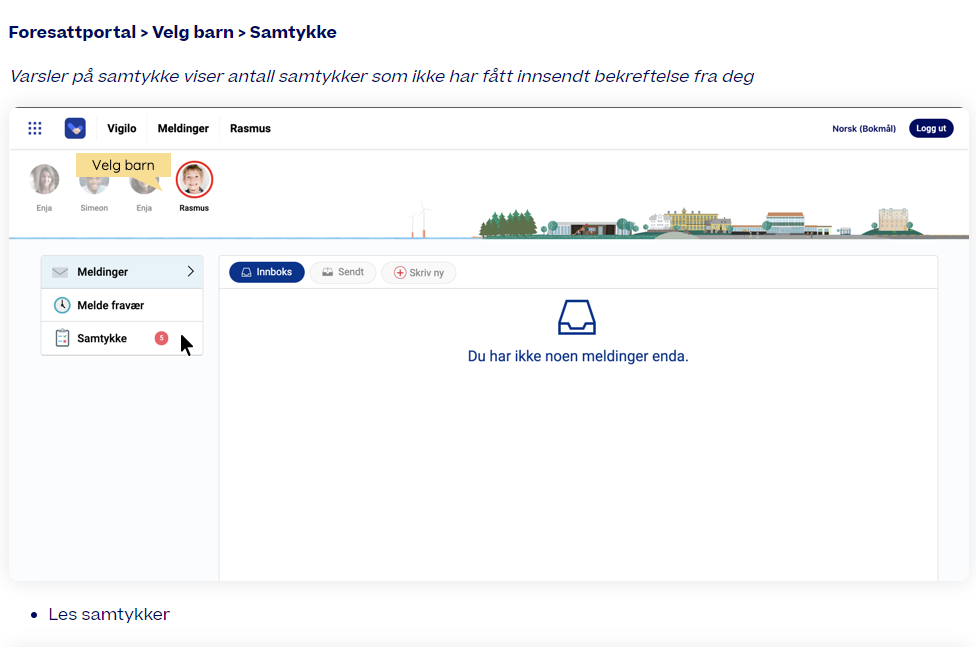 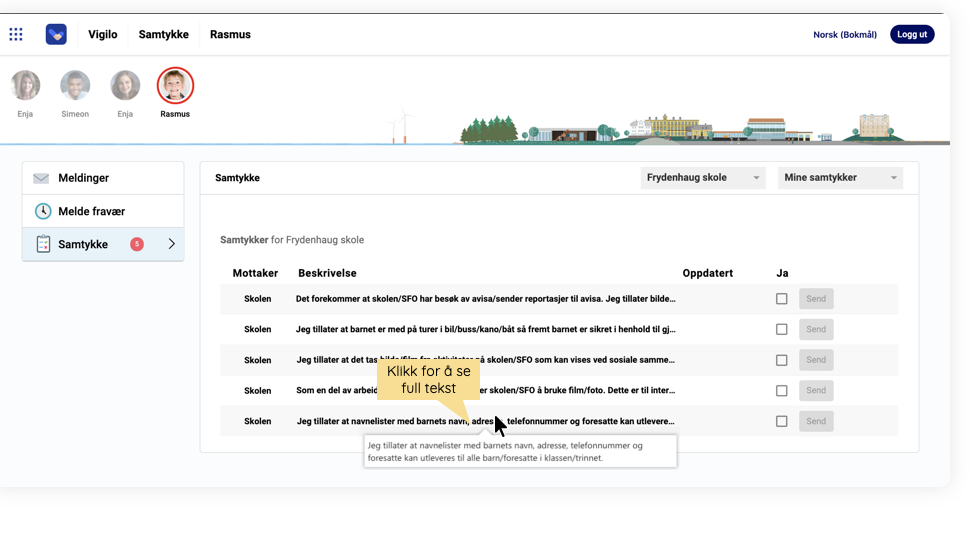 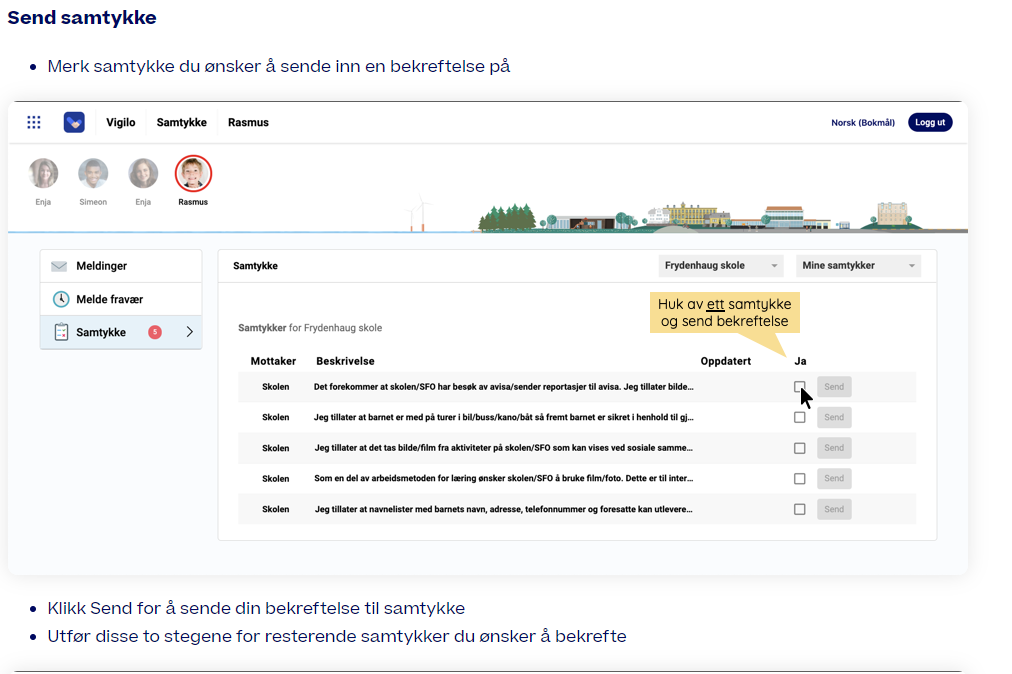 Du kan også trekke samtykker. Dato for når samtykke ble trukket, vil komme til syne etterpå: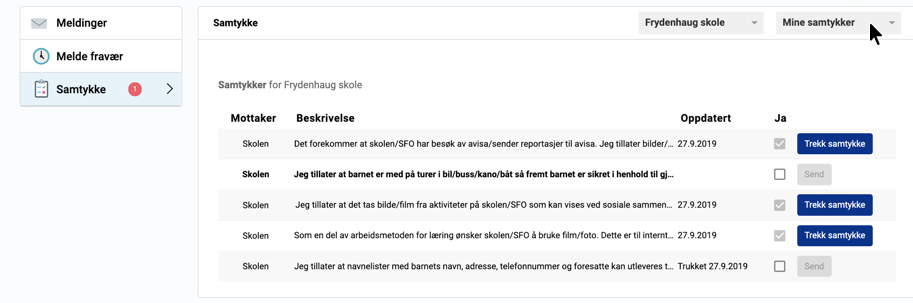 Du kan også se status på samtykker: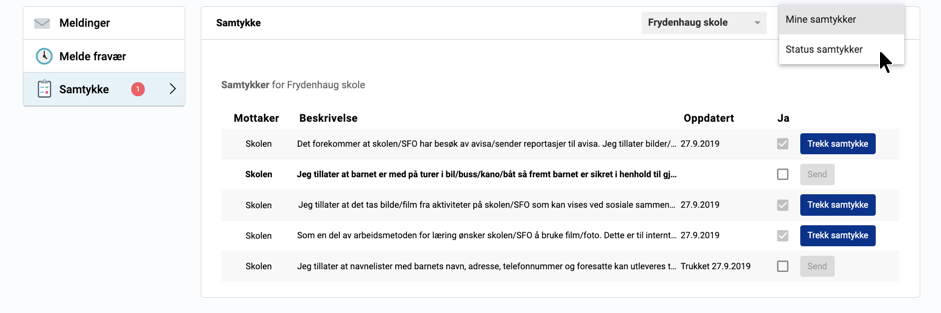 Status før medforelder har samtykket: •	Status gul med hake: en forelder har samtykket•	Status gul med strek: ingen foreldre har samtykket •	Status grønn med hake: Begge foreldre har samtykket (dersom en har foreldreansvar for et barn alene, vil status være grønn etter dette samtykke)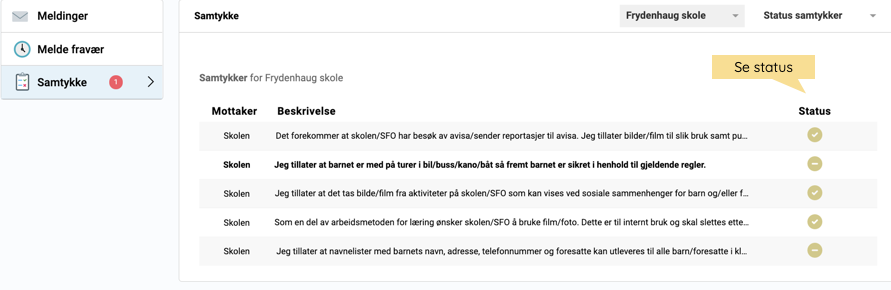 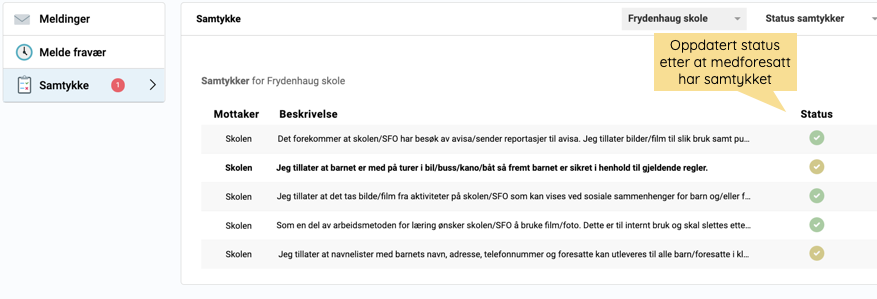 